Mediante este documento, D/Dña.……………..……………………………………………………………………..  con DNI  …………………………….. presto mi consentimiento, para la consulta al Sistema de Verificación de Datos de Residencia para que los datos de empadronamiento sean recabados de oficio por parte de la Subdirección General de Recursos Humanos de la Administración General del Estado en el Territorio, del  Ministerio de Política Territorial y Función PúblicaEn……………………………….. , a…... de ……………… de…….……Fdo.: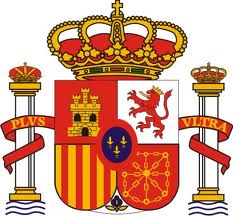 ANEXO VIIIConsentimiento para realizar la consulta de verificación de datos de residencia del familiar dependiente(Cuidado de un familiar)